BETREUUNG am BG/BRG/BORG Schärding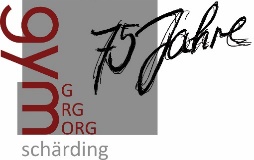 Sehr geehrte Eltern und Erziehungsberechtigte!Wenn Sie für Ihr Kind eine Betreuung von 7. Jänner bis 15. Jänner brauchen,füllen Sie den Zettel bitte aus und schicken Sie ihn per E-Mail an mich zurück.direktion@gymschaerding.atMein Sohn/meine Tochter ……………………………………………………………………………… Klasse: …………..   benötigt bis 15.1.2021 (Zutreffendes bitte ankreuzen)O Betreuung an ALLEN Schultagen (7:30 Uhr bis 13 Uhr)
	(Sollte Ihr Kind an einem Tag nicht in die Schule gehen, bitte unbedingt im
	Sekretariat anrufen und Bescheid geben.)O Betreuung an BESTIMMTEN TAGEN (7:30 Uhr bis 13 Uhr)
	Wenn Sie es schon wissen, bitte Termine im Kalender ankreuzen.
Wenn Sie es noch nicht wissen, sind Anmeldungen jederzeit telefonisch 
(07712 3044) einen Tag im Voraus vormittags im Sekretariat möglich.Beste Grüße und alles GuteDir. Brigitte Reisinger11.01.Montag12.01.Dienstag13.01Mittwoch07.01.14.01.Donnerstag08.0115.01.Freitag